Domarringens skolaIdrott och hälsa ht 2020 åk 4-5Utomhusperiod v35-40
Inomhusperiod v41-51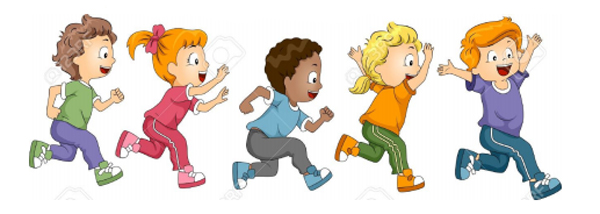 VeckaMoment34Information/HÄJ/Motorikbana35Utelekar/HÄJ (simning åk 5 + nödsituationer i och vid vatten, sommar)3637UteaktiviteterAllemansrätt/Orientering38Orientering39Orientering40Orientering/Friluftsliv41Styrka och Kondition/Hälsa 42Bollövningar43Bollekar/Lekar (simning åk 4)44HÖSTLOV45Redskapsgymnastik46Barnbokstema med bl.a. Pippi-gympa47Kroppskontroll48Dans & rörelse till musik49Badminton Fyrisfjädern/Dans och rörelse till musik/Hälsa50Badminton Fyrisfjädern/Styrka-kondition 51Klassens val